Flight Cancellation EmailFrom, Wilma PaceAp #676-6532 Odio Rd.Darlington CO 06963(926) 709-329521-09-2014To,Vielka NielsenAp #517-7326 Elementum Rd. Fort Smith North Dakota 79637Subject: (**********************)Subject: Cancellation of your flight from Delhi to Kolkata. Dear Debasish,You had booked for a flight, the number of which is TY543, on the 3rd of May from Delhi to Kolkata. The status of the flight stands cancelled as there is some urgent repair work which needs to be done and due to the shortage of planes in this sector we are unable to provide you with a flight by our airline on the scheduled date.We would like to accommodate you in another airline. Would you like to go ahead with that? Please let us know otherwise we will refund your booking amount within three working days.Thank You.Regards, (Signature) Wilma Pace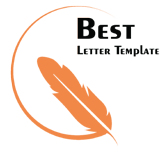 